Структурное подразделение «Детский сад комбинированного вида «Ягодка» МБДОУ «Детский сад планета детства» комбинированного вида» «Все профессии важны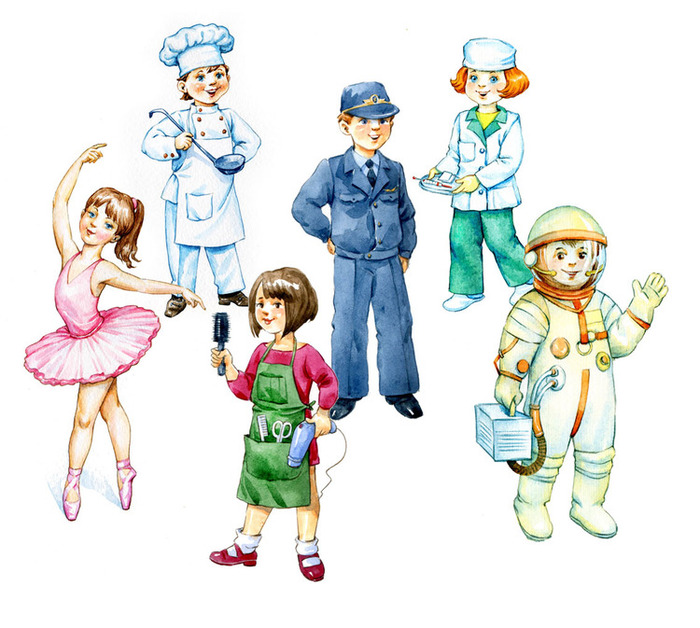 Воспитатель: Маркина Е. А.2020Вид проекта: познавательно - творческий.Участники проекта: воспитанники средней группы, воспитатели, родители Продолжительность проекта: краткосрочный (3 недели)Сроки проведения:Проект проводится в рамках комплексно – тематического планирования.Актуальность проекта:Дошкольное образование является первой ступенью общего образования, что закреплено в законе «Об образовании Российской Федерации».Ознакомление с профессиями уже в дошкольном возрасте обеспечивает дальнейшее вхождение ребёнка в современный мир, приобщение его к ценностям, удовлетворение и развитие познавательных интересов.Раннее начало подготовки ребенка к выбору будущей профессии заключается не в навязывании ребенку того, кем он должен стать, по мнению родителей (потому что, к примеру, многие в роду работают в этой сфере), а в том, чтобы познакомить ребенка с различными видами труда, чтобы облегчить ему самостоятельный выбор в дальнейшем. Поэтому ознакомлением с трудом взрослых необходимо начинать уже в дошкольном возрасте, когда дети через доступные формы познания узнают о разных профессиях.В зависимости от способностей, психологических особенностей темперамента и характера, от воспитания ребенка и привития ему ценности труда у детей формируется система знаний о профессиях, интересы и отношение к определенным видам деятельности. Для того чтобы ребенок осознанно сделал выбор во взрослой жизни, его надо познакомить с максимальным количеством профессий, начиная с ближнего окружения, с профессий родителей и людей хорошо знакомых, чей труд дети наблюдают изо дня в день.Ознакомление с профессиями родителей обеспечивает дальнейшее вхождение ребёнка в современный мир, приобщение к его ценностям, обеспечивает удовлетворение и развитие познавательных интересов дошкольников. Поэтому и возникла идея создания данного проекта. Углубленное изучение мира профессий через профессии своих родителей способствует развитию представлений об их значимости, ценности каждого труда, развитию доказательной речи.Проблема: Из беседы с детьми стало понятно, что они имеют поверхностные представления о профессиях, поэтому решили познакомить детей с профессиями поближе:Задачи проекта:Закрепить знания детей о профессиях.Расширить кругозор и познавательный интерес детей к профессиям (расширять у детей представления о разнообразии профессий наоснове ситуативно-имитационного моделирования, представлении о структуре труда (цель, мотив, материал, трудовые действия, результат);Формировать уважения к труду взрослых разных профессий.Определить значимость профессий.Поощрять творческие проявления в ролевых играх о профессиях, изо и других видах деятельности.Научить составлять небольшие рассказы по схемам.Цель: формирование познавательного интереса к профессиональной деятельности человека.Задачи проекта: расширять у детей представления о разнообразии профессий наоснове ситуативно-имитационного моделирования, представлении о структуре труда (цель, мотив, материал, трудовые действия, результат; сформировать отчетливые представления о роли современной техники в трудовой деятельности человека; познакомить с историей создания механизмов, облегчающих труд человека; расширить представления об эволюции предметов, изменении профессии в связи с этим.).развивать коммуникативные навыки; развивать связную речь, активизировать и актуализировать словарь; сформировать познавательный интерес к профессиям, востребованным в нашем городе; создавать игровую мотивацию, опираясь на интересы детей и их эмоциональный отклик; развивать игровую деятельность детей, формировать навыки сотрудничества, взаимопонимания, доброжелательности, самостоятельности).Ожидаемые результаты по проекту:- формирование знаний о некоторых профессиях, их назначении, особенностях;- пополнение лексического словаря воспитанников;- расширение знаний о своей семье.-  создание предметно-развивающей среды по теме проекта;-  совместная работа с родителями по расширению знаний детей;-  повышение уровня развития психолого-педагогической компетенции родителей и активизация их позиции в более тесном взаимодействии с педагогами и детьми.Продукты реализации проекта:- Фотоальбом «Профессии наших родителей»- Мини-фильм «Интервью детей»: «Кем  быть?».Этапы работы над проектом:1. Подготовительный этап.-  Постановка цели и задач работы над проектом.- Подбор художественной литературы, стихов, загадок, альбомов с иллюстрациями о профессиях.-  Подготовка информации для родителей.- Разработка конспектов занятий.- Разработка картотеки дидактических игр, пальчиковых игр на тему «Профессии».-  Подбор настольных игр по теме.- Подготовка мультимедийных презентаций по теме «Профессии».Чтение художественной литературы по ознакомлению с профессиями2. Основной этап.Заключительный этап-Подведение итогов-Выставка фотографий «Профессии наших родителей»-Просмотр мини-фильма «Интервью детей»Результаты проекта:- Собран и систематизирован весь материал по теме проекта-  У дошкольников появился интерес к данной теме;-  Сформировалось целостное представление о трудовой деятельности взрослых- Дети знают и называют большое количество профессий, пословиц, поговорок о труде, орудиях труда, могут составить описательный рассказ о профессии.- У родителей появился интерес к образовательному процессу, развитию творчества, знаний и умений у детей, желание общаться с педагогом, участвовать в жизни группы.ПриложенияПальчиковые игры « Все профессии важны, все профессии нужны»:«Будем мы варить компот»«Будем мы варить компот,Фруктов нужно много – вот.Будем яблоки крошить,Будем груши мы рубить,Отожмем лимонный сок,Слив положим и песок.Будем мы варить компот,Угостим честной народ».«Кровельщик»То не град, то не гром-кровельщик на крыше. Бьёт он громко молотком - вся округа слышит.(стучим кулачком о кулачок)Он железом кроет дом, чтобы сухо было в нём.(показать крышу руками)«Почтальон»Что принес нам почтальон?С толстой сумкой ходит он. Перевод, журнал, газеты.В бандероли 2 кассеты.И письмо от тети Вали, Чтоб ее приезда ждали,(загибаем пальчик)«Профессии»Много есть профессий знатных,(Соединять пальцы правой руки с большим.)И полезных, и приятных.(Соединять пальцы левой руки с большим.)Повар, врач, маляр, учитель,Продавец, шахтёр, строитель…(Последовательно соединять пальцы обеих рук с большим.)Сразу всех не называю,(Сжимать и разжимать кулачки.)Вам продолжить предлагаю.(Вытянуть руки вперёд ладонями вверх.)Физкультминутки « Все профессии важны, все профессии нужны»:«Мы шоферы»«Едем, едем на машине,Нажимаем на педаль,Газ включаем, выключаем,Пристально мы смотрим вдаль.«Дворники» очистят стекла,Влево, вправо. Чистота!Волосы взъерошит ветер,Мы – шоферы хоть куда!»«Профессии»Повар варит кашу. (Имитация с вращением кистей рук)Плащ портниха шьет.  (Махи руками)Доктор лечит Машу.   (Открыть и закрыть ротик, высунув язычок)Сталь кузнец кует. (Хлопки)Дровосеки рубят.  (Махи с наклонами )Строят мастера. (Имитация с прыжками вверх)Что же делать будет,  (Поднимание плеч) Наша детвора Загадки к проекту «Все профессии важны, все профессии нужны»:«Кто в дни болезней всех полезнейИ лечит нас от всех болезней?»(врач)«Ходит в белом колпаке с поварешкою в руке.Он готовит нам обед: кашу, щи и винегрет».(повар)Вижу в небе самолетКак светящийся комочек,Управляет им пилот,По другому просто ...(Лётчик.)Все дороги мне знакомы,Я в кабине словно дома.Мне мигает светофор,Знает он, что я - …(Шофёр.)Ежедневно спозаранкуВ руки он берёт баранку.Крутит, вертит так и сяк,Но не съест её никак!(Шофёр.)У этой волшебницы,Этой художницы,Не кисти и краски,А гребень и ножницы.Она обладаетТаинственной силой:К кому прикоснётся,Тот станет красивый.(Парикмахер.)Скажи, кто так вкусноГотовит щи капустные,Пахучие котлеты,Салаты, винегреты,Все завтраки, обеды?(Повар)Дидактические игры«Кто где работает?»Цель:уточнить представления детей о том, где работают люди разных профессий, как называется их рабочее место.Воспитатель – в детском саду;учитель – в школе;врач – в больнице, поликлинике, детском саду, школе;повар – в кухне, столовой, ресторане, кафе… и т.д.«Кто это знает и умеет?»Цель:расширять представления детей о том, какими знаниями и умениями должны обладать люди разных профессий.Знает детские стихи, рассказывает сказки, играет и гуляет с детьми… воспитатель.Играет на пианино, знает детские песни, учит петь, танцевать, играет с детьми в музыкальные игры… музыкальный руководитель.Знает организм человека, может оказать первую медицинскую помощь, умеет распознавать и лечить болезни… врач и т. п.«Кто это делает?»Цель:упражнять детей в умении определять название профессии по названиям действий.Подстригает, укладывает, моет, причесывает, сушит… парикмахер.Замачивает, намыливает, стирает, стряхивает, сушит, гладит… прачка.Фасует, взвешивает, отрезает, заворачивает, считает … продавец.Чистит, моет, жарит, варит, стряпает, солит, пробует, кормит… повар и т.п.«Кто что делает?»Цел:расширять и уточнять представления детей о труде (трудовых операциях) людей разных профессий.Дворник подметает, убирает, поливает, сгребает…Музыкальный руководитель поет, играет, танцует, учит…Младший воспитатель (няня) моет, убирает, вытирает, застилает, одевает, читает… и т.д.«Исправь ошибку»Цель:учить детей находить и исправлять ошибки в действиях людей различных профессий.Повар лечит, а врач готовит.Дворник продает, а продавец подметает.Учитель подстригает, а парикмахер проверяет тетради.Музыкальный руководитель стирает, а прачка поет с детьми песни… и т.д.«Для человека какой профессии это нужно?»Цель:расширять представления детей о предметах, необходимых человеку определенной профессии.Весы, прилавок, товар, кассовый аппарат… - продавцу.Метла, лопата, шланг, песок, лом, снегоуборочная машина… - дворнику.Стиральная машина, ванна, мыло, утюг… - прачке.Расческа, ножницы, фен, шампунь, лак для волос, машинка для стрижки… - парикмахеру и т.д.«Кому что нужно для работы?»Цель: расширять и уточнять представления детей о предметах окружающего мира (материалах, инструментах, оборудовании и т.п.), необходимых для работы людям разных профессий.Учителю - указка, учебник, мел, доска…Повару – кастрюля, сковорода, нож, овощерезка, электропечь…Водителю – автомобиль, запасное колесо, бензин, инструменты…Преподавателю изобразительной деятельности – кисти, мольберт, глина, краски... и т.д.«Хлопните в ладоши, если это надо для … (название профессии)»Цель:упражнять в умении соотносить слова и словосочетания с определенной профессией человека.Детям предлагается хлопнуть в ладоши, услышав слово или словосочетание, подходящее профессии, например, врача: стрижка, простуда, весы, «Скорая помощь», швейная машинка, прием больных, модная прическа, стиральный порошок, белый халат, снегоуборочная машина и т.д.«Кто больше назовет действий?» (с мячом)Цель:учить детей соотносить действия людей различных профессий.Педагог называет какую-либо профессию и по очереди бросает мяч детям, которые называют, что делает человек этой профессии.«Продолжи предложение»Цель:упражнять в умении заканчивать предложения, используя слова и словосочетания, соотносимые с определенной профессией человека.Повар чистит… (рыбу, овощи, посуду…),Прачка стирает …(полотенца, постельное белье, халаты…).Воспитатель утром с детьми…(делает зарядку, завтракает, проводит занятия…)Дворник зимой во дворе…(сгребает снег, расчищает участки, посыпает песком дорожки…) и т.д.«Кто на фото?»; «Найди и расскажи» (по фотографии)Цель:закреплять представления детей о работе сотрудников детского сада.Детям предлагается назвать сотрудника детского сада (по фотографии) или выбрать нужную фотографию и рассказать об этом человеке: как зовут, в каком помещении работает, какой он, что делает?«Нарисуем портрет» (речевой)Цельучить детей составлять речевые портреты сотрудников детского сада.Детям предлагается составить описательный рассказ (Кто это? Как выглядит? Чем занимается? и т.п.) о сотруднике детского сада по образцу, плану, алгоритму, используя фотографии, мнемотаблицы.«Я начинаю предложение, а вы заканчиваете»Цель:закреплять представления детей о значении и результатах труда людей разных профессий.Если бы не было учителей, то …Если бы не было врачей, то …Если бы не было дворников, то…Если бы не было водителей, то … и т.д.Рассказ педагога о профессияхОльга ПавловнаКто расскажет обо всем:Отчего бывает гром,Как работают заводы,И какие там станки,И о том, как садоводыРазбивают цветники,И про север, и про юг,И про все, что есть вокруг,И про уголь, и про газ,Про тайгу и про Кавказ,Про медведя, про лисуИ про ягоды в лесу?Кто научит рисовать,Строить, шить и вышивать,Усадив ребят в кружок,Прочитает им стишок,Скажет: «Выучите сами,А потом прочтете маме».Кто сейчас же разберется.Почему Олег дерется,Почему у Гали с НинойОн матрешку отнимал,Почему слона из глиныМиша сразу поломал?Это воспитательница,Это Ольга Павловна.Любит Ольга ПавловнаВсех своих ребят,Очень Ольгу ПавловнуЛюбит детский сад.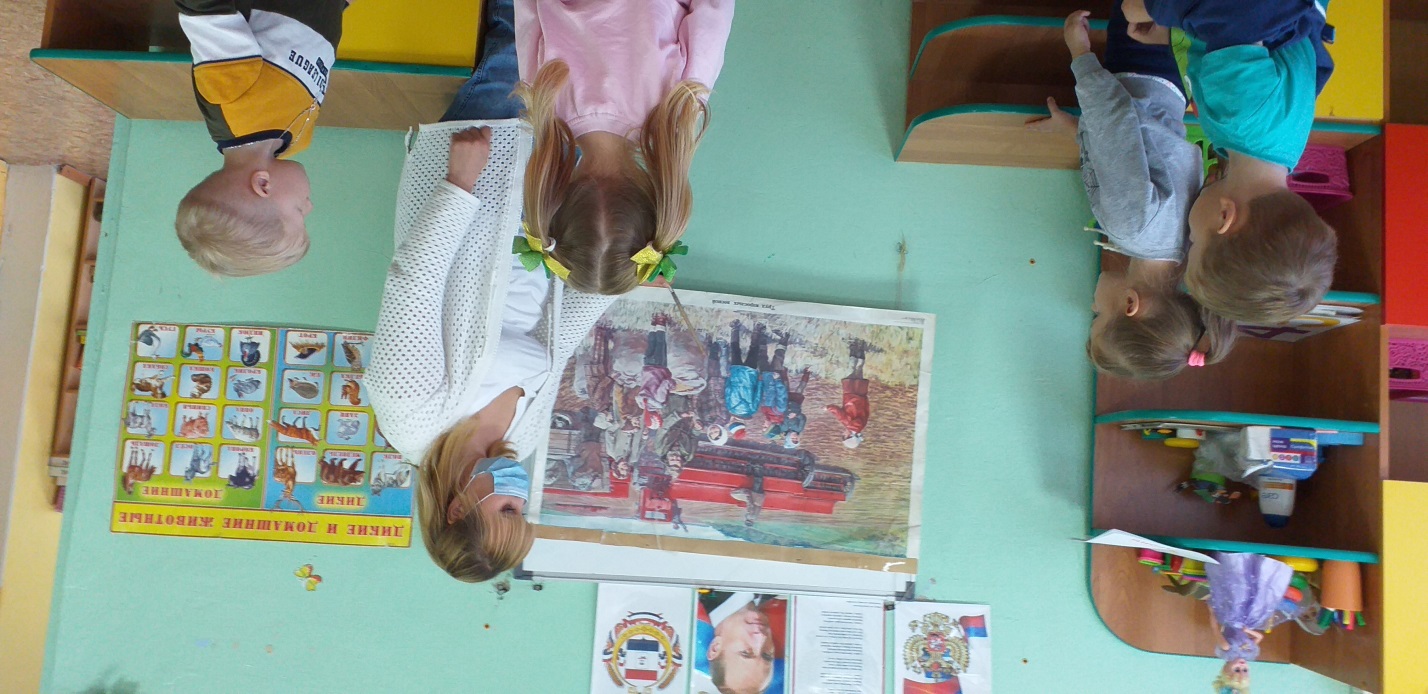 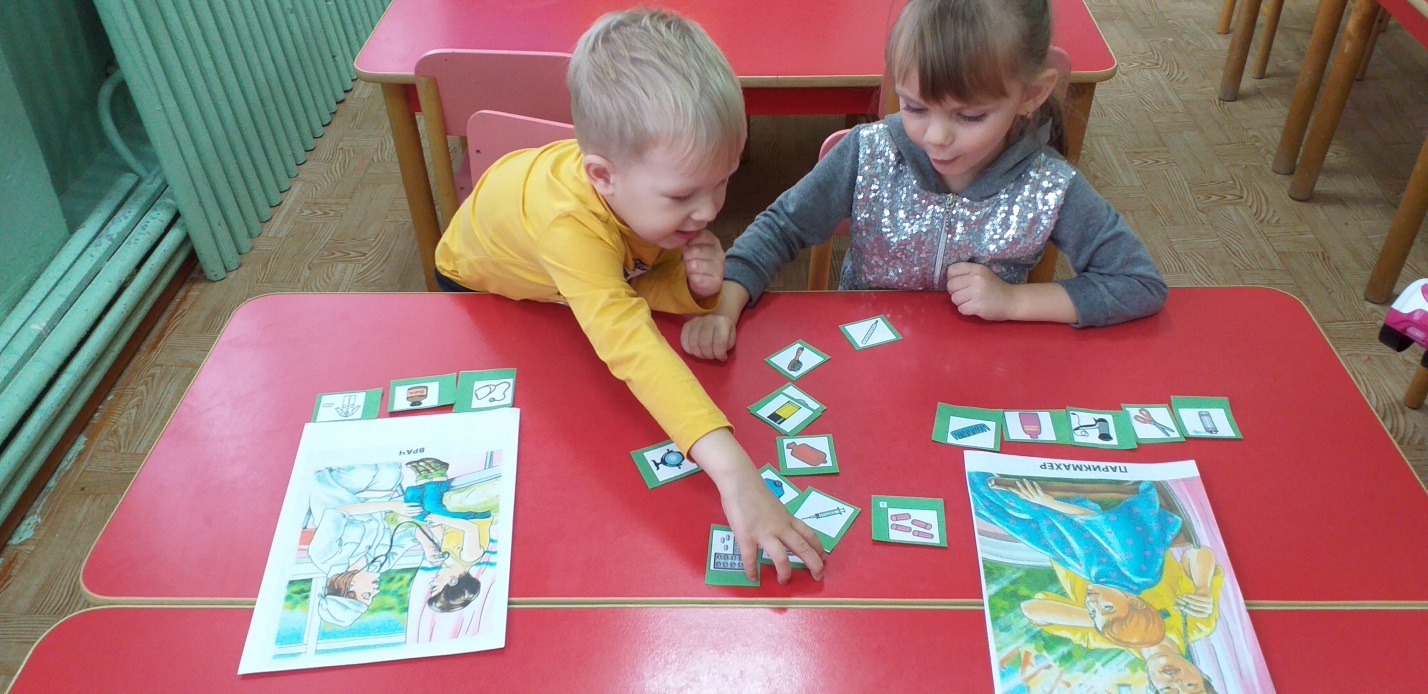 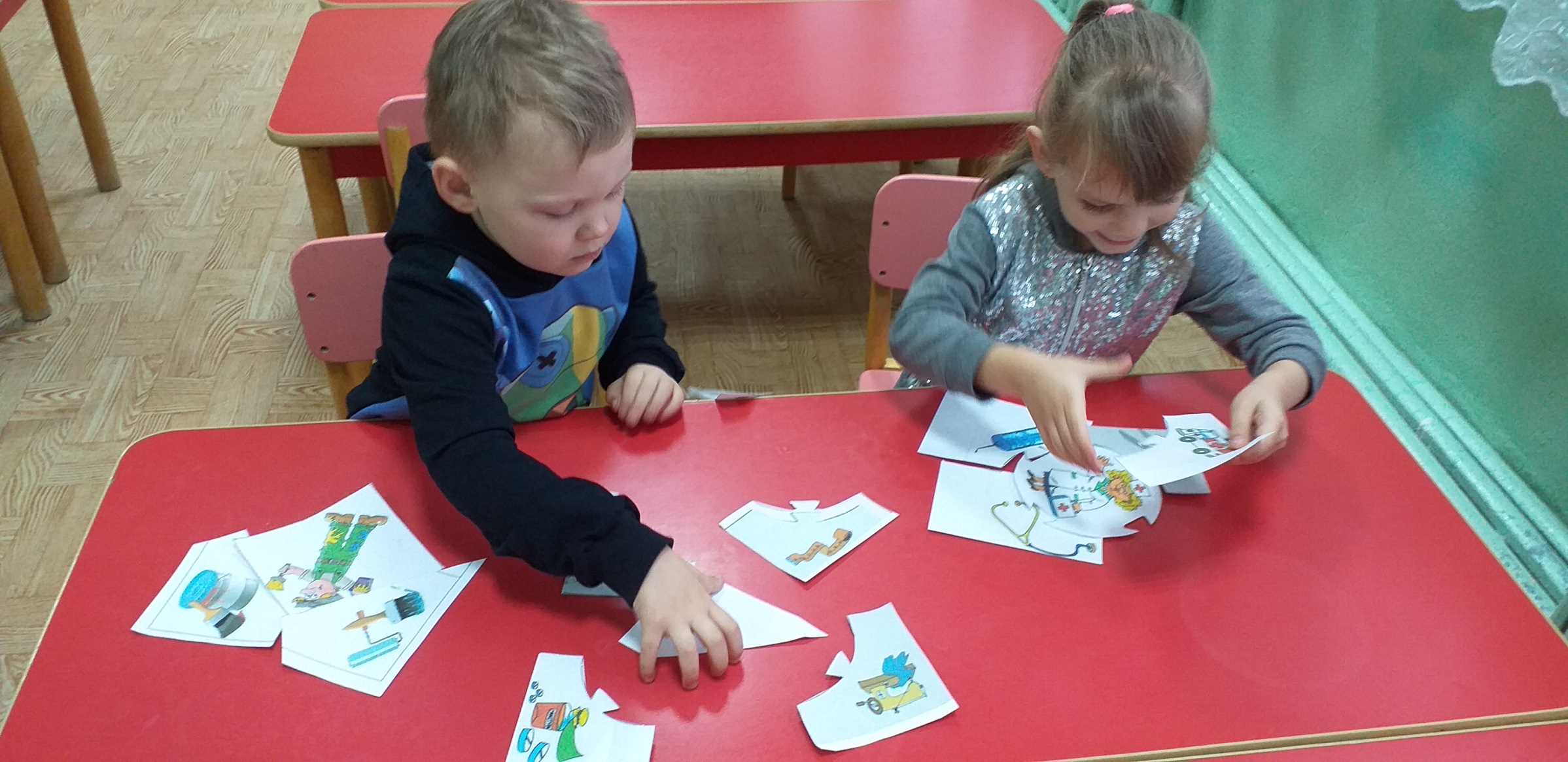 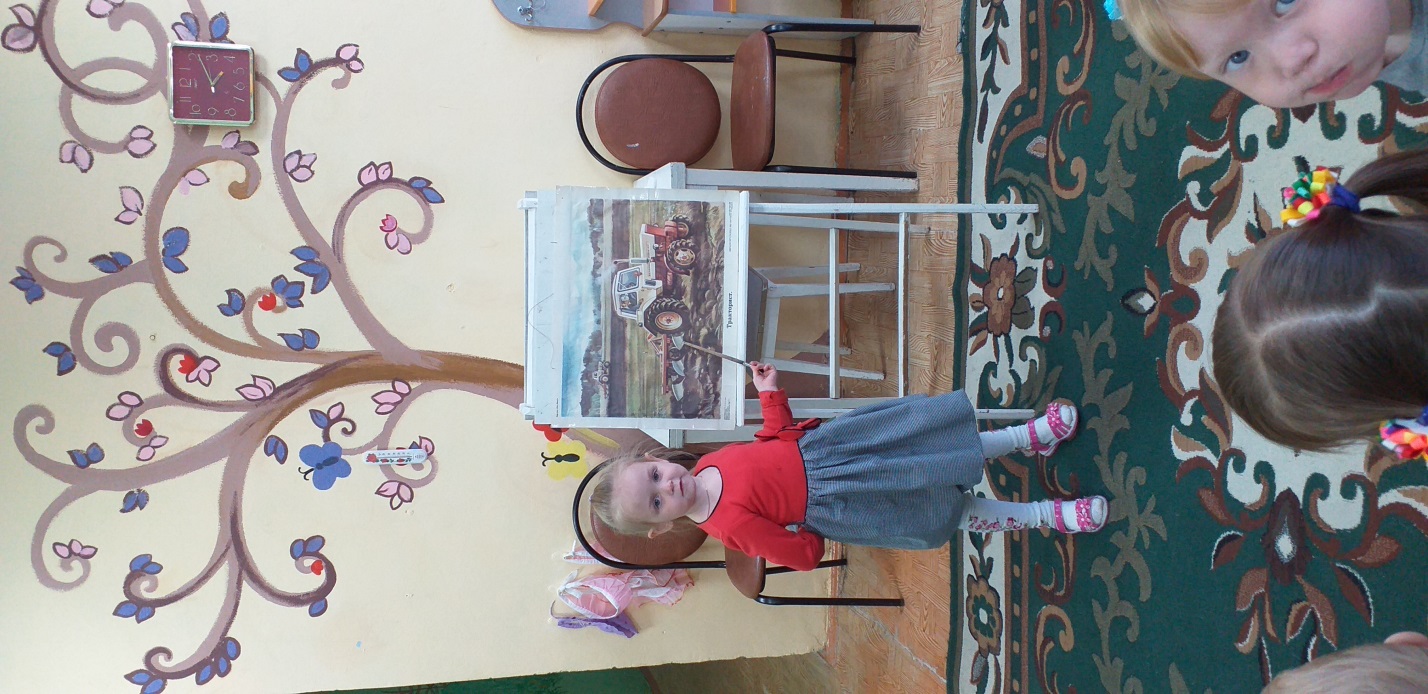 Список использованной литературы1. Беседы с дошкольниками о профессиях. / Т. В. Потапова – М: Сфера,2005. – 64с.2. Буре, Р. С. Дошкольник и труд. Теория и методика трудовоговоспитания. Пособие для педагогов дошкольных учреждений [Текст] / Р. С.Буре. – М.: МОЗАИКА-СИНТЕЗ, 2011. – 136 с.3. Знакомство дошкольников с профессиональной деятельностьювзрослых [Текст] / Н. А. Баранова [и др.] // Молодой ученый. – 2015. – №7.4. Комарова, Т. С. Трудовое воспитание в детском саду. Программа иметодические рекомендации [Текст] / Т. С. Комарова, Л. В. Куцакова, Л. Ю.Павлова. – М.: МОЗАИКА-СИНТЕЗ, 2009. – 90 с.5. Кондрашов В. П. Введение дошкольников в мир профессий. Учебно-методическое пособие. – Балашов: Изд-во «Николаев», 2004. – 52 с.6. Куцакова, Л. В. Трудовое воспитание в детском саду. Система работыс детьми 3-7 лет. Пособие для педагогов дошкольных учреждений [Текст] / Л.В. Куцакова. – М.: МОЗАИКА-СИНТЕЗ, 2012. – 128 с.7. Маханева, М. Д., Скворцова, О. В. Учим детей трудиться [Текст] / М.Д. Маханева, О. В. Скворцова. – М.: ТЦ Сфера, 2013. – 64с.8. Шорыгина, Т. А. Профессии, какие они? Изд-во ГНОМ и Д, 2010. – 93с.ДатаПрофессия НОДДокторБеседа о пользе витаминовРассматривание картин врачей разных направлений.Чтение К. Чуковский «Айболит», В. Берестов «Больная кукла»; П. Образцов «Лечу куклу»; А.БартоРассказы детей из личного опыта «На приеме у врача»Игровая деятельность: сюжетно – ролевая игра «Лечим кукле Маше горло», «Аптека», «Игрушки у врача»Настольная игра «Собери картинку»Раскрашивание раскрасок.Экскурсия в медицинский кабинетШвеяРассказ воспитателя о профессии швеи.Чтение стихов о профессии, Б Заходер «Портниха»Художественный труд:«Украсим одежду» (Аппликация)Рассматривание картинок по теме «Профессии»Отгадывание загадок на тему «Профессии»СтроительБеседа о профессии строителяРечевое развитие: составление рассказов по картинке на тему «Кто нам сможет дом построить?»Рисование, аппликация: «Дома на нашей улице»Игры с кубиками «Строим, строим дом».Дидактические игры «Лото - профессии»Сюжетно - ролевая игра «Стройка»ЧХЛ: Б. Заходер «Строители», А.Милн, «Мастер- ломатер»Театрализованная деятельность «Три поросенка» С.МаршакПоварС-р игра: «В кафе»Лепка: «Праздничный торт».Рисование «Укрась торт».Раскрашивание раскрасок «Профессии», «Овощи – фрукты»ЧХЛ: О.Емельянова «Повар», С.Беляева «Спасибо поварам», В. Мирясова «Стихотворение про повара», Л. Разумова «Повар»АртистЗаучивание стихотворения «Трудная роль»Беседа с детьми о труде артиста.Просмотр мультфильма «Бременские музыканты».Театрализованная игра «Все звезды в гости к нам!»Д/игра: «Назови музыкальный инструмент».Слушание песни «Арлекино»Рисование « На арене цирка»БиблиотекарьЧтение стихотворения «Книжкина неделя»Рассматривание иллюстраций «Библиотекарь»С-р игра: «В библиотеке»УчительЧтение рассказа «Первый день» А. Алексин.Заучивание стихотворения «Учитель»Разыгрывание игр- драматизаций по прочитанным произведениямПросмотр мультфильмовБеседа с детьми о труде учителяД/и «Что к чему».С-р игра: «Школа»Слушание песни«Учат в школе», «Песня первоклассника»Рисование, аппликация «Глобус»ВодительЗагадывание загадокЧтение стихотворения «Мой грузовик»Чтение книг Б. Житкова « Что я видел»Д/ игра «Правила Дорожного Движения»Беседа с детьми о транспорте.Игры о безопасном поведении на улице.С-р игра: «Веселое путешествие»; «На станции технического обслуживания автомобилей»Пение песни «Голубой вагон»Аппликация «Дорожные знаки»Лепка «Светофор»ПарикмахерБеседа с детьми о профессии «парикмахер».Чтение стихотворения «Салон красоты», «Парикмахер»Д/игра: «Профессии»; «Подбери прическу».Просмотр мультфильмов «Стрижка льва»С-р игра: «Парикмахерская»ПродавецБеседа с детьми«Из чего же складывается труд продавца»Чтение стихотворения «Продавец»Д/игра: «Моя первая покупка»Д/игра: «Разложи по полочкам»Отгадывание загадокС-р игра: «Магазин»Тракторист Беседа с детьми«Из чего же складывается труд тракториста»Рассматривание картины Игры: «Это правда или нет?» «Что сначала, что потом»,Дворник Беседа «Профессия дворник», рассматривание иллюстраций «Труд дворника в разное время года»Наблюдение на прогулке «Труд дворника».Беседа «Предметы помощники».Рисование «Разгулялась метла – мусор весь собрала».Чтение пословиц и поговорок о труде дворника.Военные профессииБеседа «Военные профессии», рассматривание иллюстраций.Игра «Самолет» Постройка ракеты из блоков. Лепка «Самолёт».Загадывание загадокПочтальон Беседа с детьми«Из чего же складывается труд  почтальона» Загадывание загадок С/ ролевая игра «Почтальон»Итоговая деятельность «Я начинаю предложение, а вы заканчиваете»игры: «Профессии», «У кого что?», «Кто что делает»«Исправь ошибку»